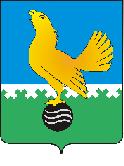 МУНИЦИПАЛЬНОЕ ОБРАЗОВАНИЕгородской округ Пыть-ЯхХанты-Мансийского автономного округа-ЮгрыАДМИНИСТРАЦИЯ ГОРОДАП О С Т А Н О В Л Е Н И ЕОт 22.06.2023									№ 180-паО внесении изменения в постановление администрации города от 15.03.2022 № 91-па«Об утверждении порядка расчета и предоставления субсидий на поддержку и развитие животноводства»(в ред. от 28.06.2022 № 264-па,от 15.12.2022 № 553-па,от 07.03.2023 № 71-па)В соответствии с Бюджетным кодексом Российской Федерации, постановлением Правительства Российской Федерации от 18.09.2020 № 1492 «Об общих требованиях к нормативным правовым актам, муниципальным правовым актам, регулирующим предоставление субсидий, в том числе грантов в форме субсидий, юридическим лицам, индивидуальным предпринимателям, а также физическим лицам – производителям товаров, работ, услуг, и о признании утратившими силу некоторых актов Правительства Российской Федерации и отдельных положений некоторых актов Правительства Российской Федерации», Законом Ханты-Мансийского автономного округа – Югры от 16.12.2010 № 228-оз «О наделении органов местного самоуправления муниципальных образований Ханты-Мансийского автономного округа – Югры отдельным государственным полномочием по поддержке сельскохозяйственного производства и деятельности по заготовке и переработке дикоросов (за исключением мероприятий, предусмотренных федеральными целевыми программами)», внести в постановление администрации города от 15.03.2022 № 91-па «Об утверждении порядка расчета и предоставления субсидий на поддержку и развитие животноводства» следующее изменение:1. Абзац 3 пункта 2.2 раздела 2 приложения к постановлению изложить в следующей редакции:« - содержание маточного поголовья сельскохозяйственных животных (за исключением личных подсобных хозяйств), указанных в пунктах 8, 9 раздела «Животноводство» приложения 25 к Постановлению автономного округа № 637-п в соответствии с пунктом 9 раздела «Животноводство» при наличии маточного поголовья сельскохозяйственных животных всех видов, за исключением птицы и пушных зверей, в количестве менее 100 условных голов. Количество маточного поголовья сельскохозяйственных животных рассчитывается в соответствии с Приказом (при расчете количества маточного поголовья сельскохозяйственных животных всех видов не учитывается маточное поголовье свиней в хозяйствах с зоосанитарным статусом (компартментом) ниже III, который определяется в соответствии с приказом Министерства сельского хозяйства Российской Федерации от 23 июля 2010 года № 258 «Об утверждении Правил определения зоосанитарного статуса свиноводческих хозяйств, а также организаций, осуществляющих убой свиней, переработку и хранение продукции свиноводства»);».2. Управлению по внутренней политике (Т.В. Староста) опубликовать постановление в печатном средстве массовой информации «Официальный вестник» и дополнительно направить для размещения в сетевом издании в информационно-телекоммуникационной сети «Интернет» - pyt-yahinform.ru.3. Отделу по обеспечению информационной безопасности                           (А.А. Мерзляков) разместить постановление на официальном сайте администрации города в сети Интернет.4. Настоящее постановление вступает в силу после его официального опубликования.5. Контроль за выполнением постановления возложить на заместителя главы города – председателя комитета по финансам.Глава города Пыть-Яха					                  	    А.Н. Морозов